→	PluSport Behindertensport Schweiz
Chriesbaumstrasse 6 + 8604 Volketswil + T 044 908 45 00
mailbox@plusport.ch + plusport.ch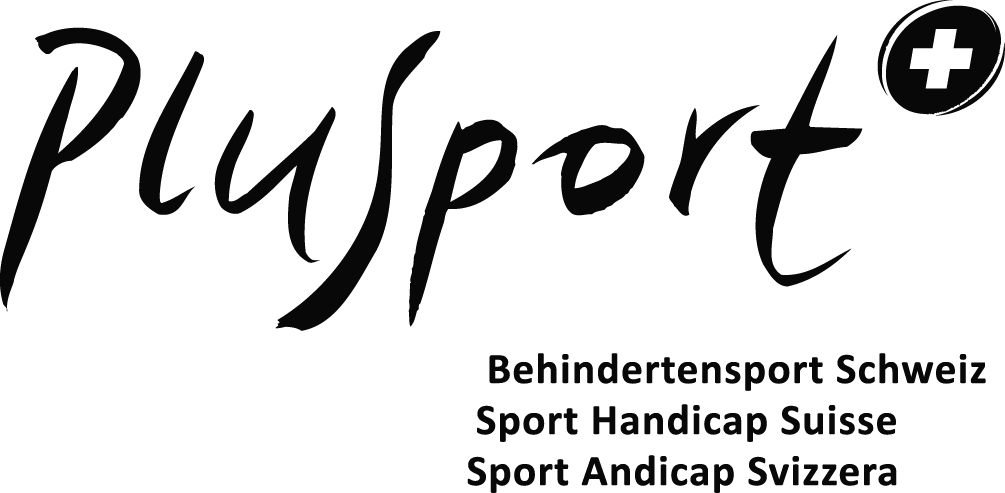 → Demande d’adhésion pour membre individuel       La déclaration de protection des données de PluSport www.plusport.ch/protection-des-donnees s'applique.Coordonnées personnellesNom: 			Prénom: 			(Nom de l’institution et de la personne de référence): 			Adresse: 		NPA/domicile: ........................................................Date de naissance: 		Tél. privé:	Tél. portable:				Tél. foyer: ..................................Tel. prof.: 	Courriel: ..................................................................................................Genre de handicapHandicap de la vue:	 cécité	 cécité partielleHandicap de l‘ouïe:	 surdité	 surdité partielle	 appareil acoustiqueHandicap mental:	 léger	 moyen	 profond		 trisomie 21	 handicap cognitifAutisme:	 léger	 moyen	 profondHandicap physique:	 IMC	 hémiplégie	 diplégie	 spasticité	 fauteuil roulant	 f. roulant électr.	 paraplégie	 tétraplégie	 paralysie	 polio	 spina bifida	  	 	 amputation, où?..................................................................................Handicap psychique:	 détails? 				Autre handicap/désignation précise:					Maladies asthme		 allergie		 épilepsie	 diabète  	 aphasie		 troubles de perception	 maladie/lésion de cœurAutres maladies: ..................................................................................................................................Remarques .......................................................................................................................................................................................................................................................................................................Les soussignés confirment que toutes les données sont complètes et conformes à la vérité.Lieu/date: .................................................  Signature du demandeur: ................................................Lieu/date: .................................................  Signature du représentant(e) légal(e): .............................